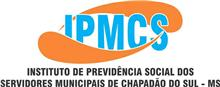 
                                                RELATÓRIO RESUMIDO DE RECEITAS E DESPESAS      -        PERÍODO: 01-06-2018  a  30-06-2018Avenida Seis nº 1211 – Centro – Chapadão do Sul – MSCEP – 79560-000 – Fone/Fax (67) 3562-3497 CNPJ: 04.680.541/0001-69 E-mail: ipmcs@hotmail.comDescriçãoReceitasDespesasRendimentos das Aplicações Financeiras314.338,09Contribuição Patronal – Prefeitura + 17ª Parcela e Câmara Municipal 578.391,41Contribuição Funcional – Prefeitura e Câmara Municipal 313.755,24Contribuição de 04 Servidores Inativos 1.237,58Pagamento de Aposentadorias (115 Aposentados) 292.967,66Pagamento de Pensões  (26 Pensionistas)  39.117,14Complementação Salarial do Conselho Diretor  (3 Conselheiros Diretores)  8.086,47Pró-labore dos Conselheiros – 07 Membros do Conselho Curador, 05 Membros do Conselho Fiscal – Ref. Meses 05 e 06/20185.705,28ACONPREV – Consultoria Administrativa, Jurídica e Previdenciária Ltda – ME – Ref. Meses 05 e 06/2018  12.000,00Plenus – Consultoria e Planejamento Contábil Eirelli 1.500,00CONAPRESP – Conf. Nac. de Previdência dos Servidores Públicos Municipais – pagamento das taxas de inscrições dos Conselheiros e Diretores do IPMCS participarem dos Congressos em Florianópolis 4.060,00Diárias para Conselheiros e Diretores participarem do 1º Congresso da CONAPRESP e 7º Congresso da ASSIMPASC18.968,99Reembolso de despesas de viagens – Conselheiros e Diretores que participaram dos Congressos em Florianópolis - SC7.704,44Quality – Sistemas Ltda – locação de Software1.730,57Sete Capital - Consultoria em Investimentos Ltda ME780,00ADIMP-MS Associação dos Institutos Municipais de Previdência 667,80OI, Sanesul e Energisa537,16Banco do Brasil – tarifas bancárias688,48BLIT Softwares e Tecnologia Digital Ltda ME – locação de servidor de email e hospedagem de domínio 100,00                                                                                                                                                          TOTAL     R$                   1.207.722,32394.613,99TOTAL DAS APLICAÇÕES FINANCEIRAS EM 30/06/2018 R$ 92.240.550,49TOTAL DAS APLICAÇÕES FINANCEIRAS EM 30/06/2018 R$ 92.240.550,49TOTAL DAS APLICAÇÕES FINANCEIRAS EM 30/06/2018 R$ 92.240.550,49                     Conselho DiretorDiretora Presidente – Agnes Marli Maier Scheer MilerDiretora de Benefícios – Mariza SchultzDiretor Financeiro/Contador – Jairo de Freitas CardosoConselho CuradorPresidente – Sonia Teresinha Pena Fortes MaranVice Presidente - Tarcisio José AgnesSecretária – Rosana Carvalho Masson Anselmo José Alpe Eli de Melo RamosJacqueline Chagas Tomiazi BelotiRodrigo de Moraes GambaMaria José do Amaral LimaConselho FiscalPresidente – Luiz Fernando da Silva TorresSecretária – Ana Caroline LeviskiMauricio Bulhões Pereira Claudio Sebastião FerreiraIvani Langner Wiezoreck